$371,000.00VOGEL-BERG1506 KENNEDY DRIVE, MOBRIDGEMOBRIDGE SHOR ACRES LOTS 78,79,80 &  81 & S 112’ OF LOT 82RECORD # 6404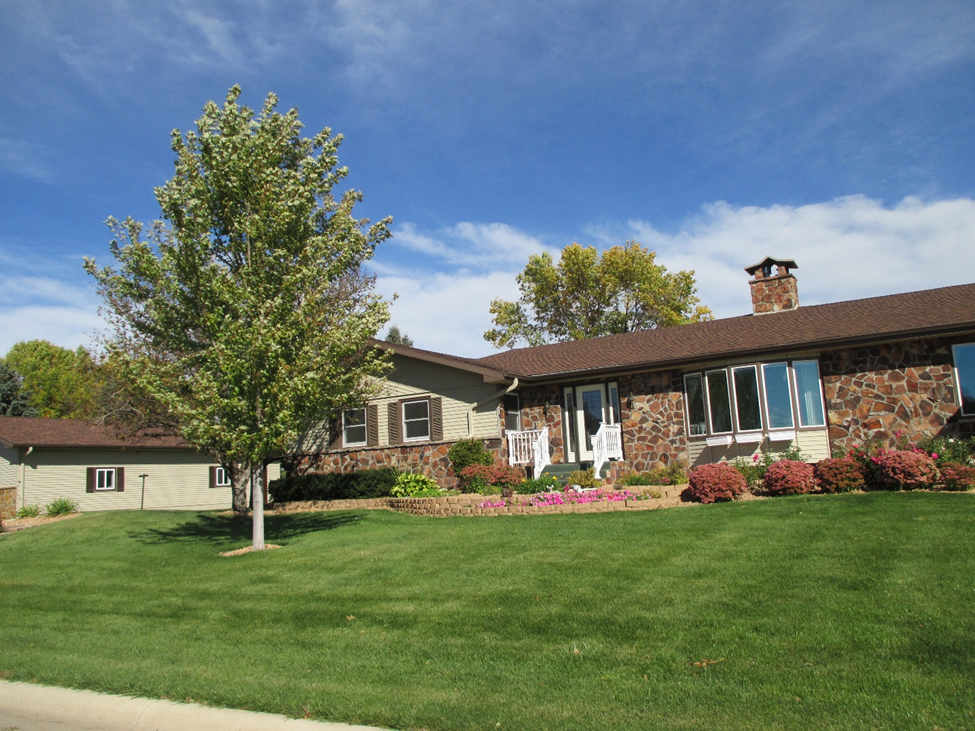 LOT SIZE 257’ X 123’                                                      GROUND FLOOR 2244 SQ FTSINGLE FAMILY                                                               BASEMENT 2244 SQ FTONE STORY                                                                      1122 SQ FT FINISHED LIVINGAVERAGE QUALITY AND CONDITION                         4 BEDROOMS 3 ½ BATHSBUILT IN 1972                                                                 11 FIXTURES2 UNITS CENTRAL AIR NATURAL GAS                        2 NATURAL GAS FIREPLACESLARGE STAMPED CONCRETE DRIVE, ROCK FACE     UNDERGROUND APRINKLER3 SEASON PORCH, DECK SLIDING GLASS DOORS     DETACHED GARAGE 1344 S F2011-NEW 28 X 48 SHOP $40,000                               ATTACHED GARAGE 950 SQ FTSOLD ON 8/29/16 FOR $371,000 BOOK 16 PAGE 672           HOT TUB AND SAUNAASSESSED IN 2016 AT $289,270, IN 2012 AT $178,290RECORD #6404